ПАМЯТКА УЧАСТНИКА Выставки-ярмарки народных мастеров, художников и дизайнеров России «РусАртСтиль -2022»ПРАВИЛА РАБОТЫ НА ВЫСТАВКЕК работе на Выставке допускаются участники, оплатившие свое участие, имеющие все необходимые документы на свою продукцию.Представитель фирмы должен иметь доверенность на право подписания финансовых документов за подписью руководителя и главного бухгалтера, заверенную печатью, на право подписи актов и ведения финансовых расчетов на выставке. регистрации и получение бейджа участнику необходимо иметь при себе экземпляр Договора- Заявки с подписью и печатью (если таковая есть). 	Во время работы выставки необходимо обменяться оригиналами договоров и актов сдачи -приёмки о выполненной работе, а также проставить на Письме на ВВОЗ/ВЫВОЗ при выезде печать организатора об отсутствии задолженности в бухгалтерии стенд В28. Организациям документы будут выдаваться только при наличии Доверенности на право подписи финансовых документов и печати организации (Форма № 2). Дирекция выставки принимает к исполнению Доверенность только с оригиналом печати и подписи уполномоченного лица.ВАЖНО!Убедительная просьба своевременно решать вопросы с оплатой:Регистрация участников. Регистрация участников проводится 11 мая с 14-00 до 20-00, а также 12 мая с 9:00 до 11:00 в Дирекции Организатора стенд В 28 в павильоне (выдача комплекта документов, отметка командировок, выдача бейджей). Для входа в выставочный зал все сотрудники фирмы должны иметь при себе документы - в день заезда письмо на ВВОЗ/ВЫВОЗ по форме, далее документы, удостоверяющие личность и бейдж участника, который можно получить при заезде на выставку.Охрана и безопасность. Просим Вас не оставлять на стендах без присмотра дорогостоящую технику и личные вещи. Обращаем особое внимание на то, что в период монтажа и демонтажа, а также во время работы Выставки ответственность за сохранность экспонатов и оборудования несут сами участники. С 20:00 до 10:00 павильон сдается под охрану. Участники обязаны приходить на выставку до ее открытия для посетителей, не позднее 10.30 утраПримечание: в случае необходимости присутствия на стенде вне указанных сроков, просьба заблаговременно согласовать вопрос с Дирекцией выставки.2.ПОРЯДОК ВВОЗА И ВЫВОЗА ЭКСПОНАТОВ.	Заезд на выставку производится 11 мая строго после 14-00 до 19-30 часов. Внос небольших экспонатов разрешается в течение всего периода работы выставки через главный вход при предъявлении Письма на ВВОЗ/ВЫВОЗ.Въезд. Легковые машины и небольшие грузовые (Газели, FordTransit и пр.)С Поперечного просека въезжаем на 3-й Лучевой просек. На КПП-2 сообщаем, что заезд на Выставку-ярмарку народных мастеров, художников и дизайнеров России «РусАртСтиль», предъявляем пропуск на машину по согласованной форме. Далее едем прямо   до шлагбаума и заезжаем через него прямо по пропуску, паркуемся в зоне Парковок для разгрузки товара. Проходим к павильону, расположенному на Фестивальной площади парка Сокольников (около 70 метров). Рекомендуем взять с собой тележку и/или рохлю для перемещения экспонатов. Подъехать вплотную к павильону невозможно. 	После разгрузки, машину обязательно нужно отогнать за шлагбаум назад на 3-ий Лучевой просек, встать на парковочное место в парке.Внимание!Парковка предоставляется бесплатно во время заезда, выезда и работы выставки в дневное время (до 21-00) для легковых машин, небольших грузовых машин. При оставлении машины на ночь участник оплачивает парковку по прайсу КВЦ Сокольники.При себе участнику необходимо иметь в 2-х экземплярах письма на ВВОЗ/ВЫВОЗ с печатью (если имеется) и подписью организации. Пропуск на машину.В случае отсутствия письма, оно оформляется на месте в дирекции павильона (при себе иметь печать организации).Выезд 15 мая после 17-00 осуществляется по письмам, которые оформляются в последний день работы Выставки - на Письме на ВВОЗ/ВЫВОЗ на выезд нужно поставить печать организатора об отсутствии задолженности.ВЫСТАВОЧНЫЕ СТЕНДЫ:Стеновые элементы и другие дополнительные элементы конструкций должны остаться после выставки в неповреждённом виде и быть очищены от остатков скотча и т.п. Недопустимым является прикрепление своего оборудования к конструкциям стенда, путём сверления отверстий, прикрепление рекламных и др. материалов булавками, кнопками, трудноудаляемым скотчем и т.п., самостоятельная оклейка панелей. Стоимость повреждённых элементов конструкции стенда и дополнительного оборудования будет взыскана с экспонента.Участник обязан обеспечить постоянное присутствие своего представителя на стенде в часы работы павильона (с 10.30 до 20.15). По вопросам неполадок и работы выставочного оборудования или недостающего оборудования необходимо обратиться в дирекцию - стенд В 28Дирекция Выставки – ярмарки народных мастеров, художников и дизайнеров России «РусАртСтиль -2022»+7 (925) 278-54-37 рабочий+7 (916) 130-53-22 Астафьева Ольга+7 (985) 051-64-01 Комаров Алексей+7 (916) 818-61-94 Гайфулина АльфияСМИ, Реклама и PR:+7 (915) 069-08-13 Шошина НатальяБухгалтер+79032640976 Лелекова АлександраСХЕМА ПРОЕЗДА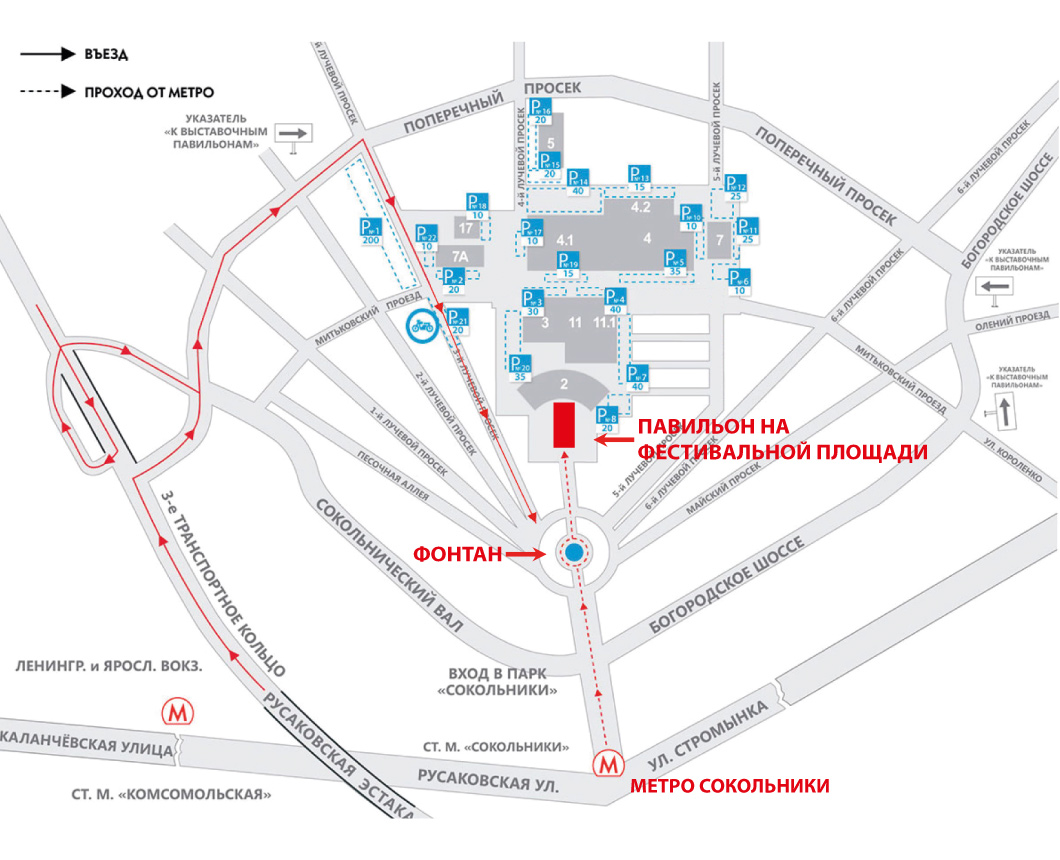 МЕСТО ПРОВЕДЕНИЯ:АДРЕС:ПРОЕЗД ДО МЕСТА ПРОВЕДЕНИЯ:ЭкоЦентр «СОКОЛЬНИКИ»Москва, 5-й Лучевой просек, дом 7, стр. 1, мобильный павильон на Фестивальной Площади Парка Сокольники (между 2-м павильоном и арочной аллеей)Станция метро: «Сокольники» ОТКРЫТИЕ ВЫСТАВКИ:12 мая в 11:00ЗАЕЗД УЧАСТНИКОВ:11 мая с 14:00 строго до 19:3012 мая с 9:00 до 10:00ВРЕМЯ РАБОТЫ ВЫСТАВКИ ДЛЯ УЧАСТНИКОВ:13-14 маяс10:30 до 20:1515 мая  с10:30 до 20:00ВРЕМЯ РАБОТЫ ВЫСТАВКИ ДЛЯ ПОСЕТИТЕЛЕЙ:12-14 мая  с 11:00 до 20:00 15 мая  с 11:00 до 17:00ДЕМОНТАЖ СТЕНДОВ\ ВЫВОЗ ОБОРУДОВАНИЯ:15 мая  с 17:00 до 20:00